               ביטול משלוחי דואר לברמודהבעקבות צמצום וביטולי טיסות ברחבי העולם, חברת דואר ישראל תשעה את שילוח דברי דואר האוויר היוצא לברמודה.בעקבות כך, חברת דואר ישראל לא תקבל למשלוח דברי דואר לברמודה עד הודעה חדשה.                                                                                                    ב ב ר כ ה,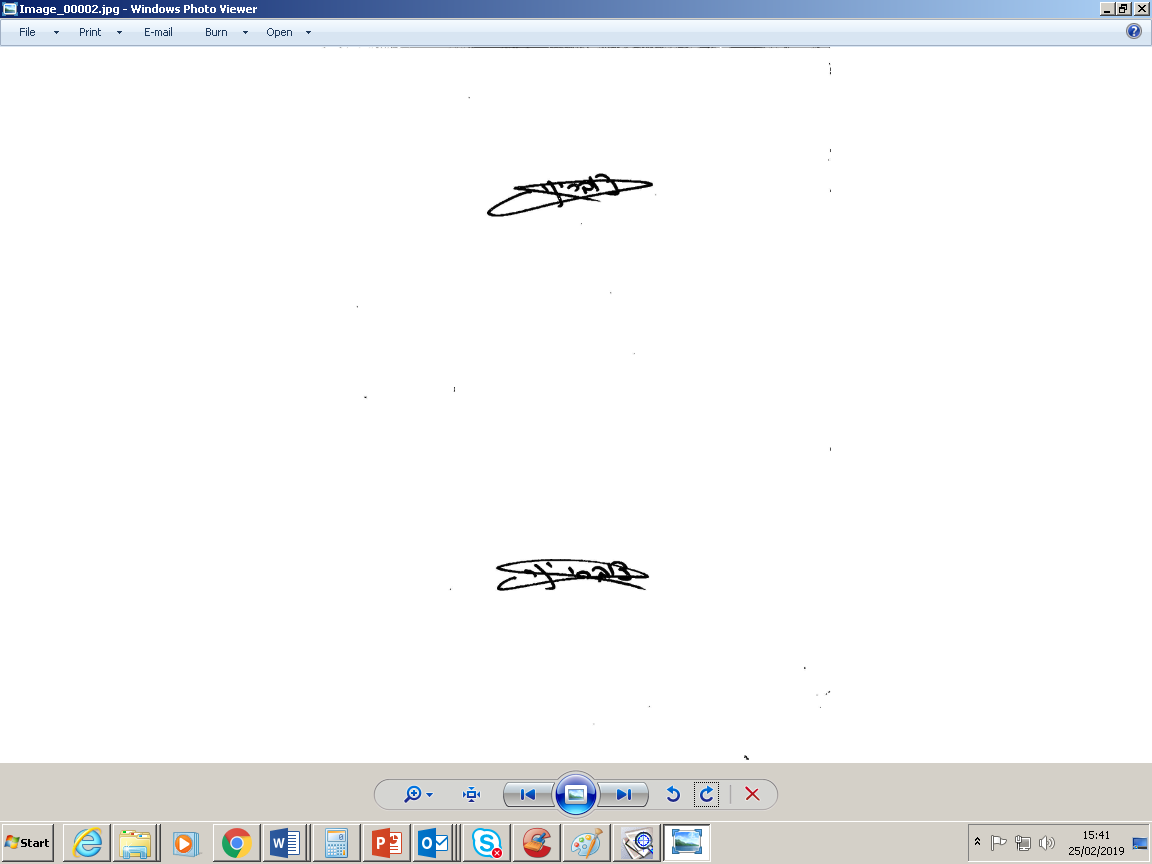                                                                                                                    יניב צוברי                                                                                                     מנהל תחום תפעול השירות                                                                                                       חטיבת דואר וקמעונאותש/91